Сумська міська радаVІІ СКЛИКАННЯ VІІ СЕСІЯРІШЕННЯУ зв’язку з необхідністю приведення статутних документів комунальної установи «Сумський міський територіальний центр соціального обслуговування  (надання соціальних послуг) «Берегиня» до вимог чинного законодавства, а також з метою вирішення питання щодо надання транспортних соціальних послуг і послуг прокату технічних та інших засобів реабілітації мешканцям міста, керуючись статтею 25 Закону України «Про місцеве самоврядування в Україні», Сумська міська рада ВИРІШИЛА:1. Внести зміни до рішення Сумської міської   ради  від  24  лютого  
2016 року  № 420-МР «Про організацію діяльності комунальної установи «Сумський міський територіальний центр соціального обслуговування (надання соціальних послуг) «Берегиня» (зі змінами), виклавши додатки 1 і 2 до рішення в новій редакції (додатки 1 і 2 до даного рішення).2. Визнати такими, що втратили чинність з моменту набрання чинності даного рішення:- рішення виконавчого комітету Сумської міської ради від 27 грудня 
2005 року № 724 «Про створення на базі відділення організації надання грошової та натуральної адресної допомоги малозабезпеченим непрацездатним громадянам територіального центру соціального обслуговування пенсіонерів та одиноких непрацездатних громадян «Берегиня» пункту прокату засобів пересування та реабілітації»;- рішення виконавчого комітету Сумської міської ради від 12 січня 
2010 року № 5 «Про внесення змін до рішення виконавчого комітету міської ради від 27.12.2005 № 724 «Про створення на базі відділення організації надання грошової та натуральної адресної допомоги малозабезпеченим непрацездатним громадянам територіального центру соціального обслуговування пенсіонерів та одиноких непрацездатних громадян «Берегиня» пункту прокату засобів пересування та реабілітації»;- рішення виконавчого комітету Сумської міської ради від 05 липня 
2011 року № 446 «Про внесення змін до рішення виконавчого комітету Сумської міської ради від 27 грудня 2005 року № 724 «Про створення на базі відділення організації надання адресної натуральної та грошової допомоги комунальної установи «Сумський міський територіальний центр соціального обслуговування (надання соціальних послуг) «Берегиня» пункту прокату технічних та інших засобів реабілітації» (зі змінами)»;- підпункти 1.1, 1.2, 1.3, 1.4, 1.5, 1.6, 1.7, 1.8 пункту 1 рішення Сумської міської ради від 30 листопада 2016 року № 1510–МР «Про внесення змін та доповнень до рішення Сумської міської ради від 24 лютого 2016 року № 420–МР «Про організацію діяльності комунальної установи «Сумський міський територіальний центр соціального обслуговування (надання соціальних послуг) «Берегиня».3. Організацію виконання даного рішення покласти на заступника міського голови з питань діяльності виконавчих органів ради Дмітрєвскую А.І.Сумський міський голова							О.М. ЛисенкоВиконавець: Масік Т.О. __________Ініціатор розгляду питання – постійна комісія з питань охорони здоров’я, соціального захисту населення, освіти, науки, культури, туризму, сім’ї, молоді та спорту Сумської міської ради.Проект рішення підготовлено департаментом соціального захисту населення Сумської міської ради.Доповідач: директор комунальної установи «Сумський міський територіальний центр соціального обслуговування (надання соціальних послуг) «Берегиня» Галіченко І.Ф.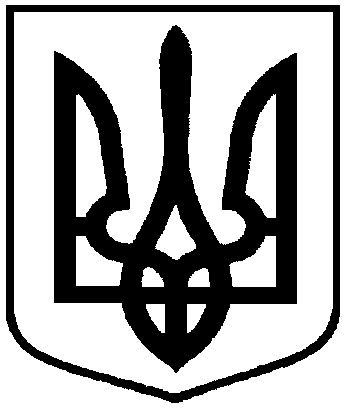 ПроектОприлюднено 01.08.2017 р.від ____________ 2017 року № ____ - МРм. СумиПро внесення змін до рішення Сумської міської   ради  від  24  лютого  2016 року  № 420-МР «Про організацію діяльності комунальної установи «Сумський міський територіальний центр соціального обслуговування (надання соціальних послуг) «Берегиня» (зі змінами)